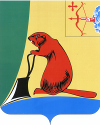 Общие положенияЗаключение Контрольно-счетной комиссии муниципального образования Тужинского муниципального района Кировской области (далее – Контрольно-счетная комиссия) на проект решения Тужинской поселковой Думы «О внесении изменений в решение Тужинской поселковой Думы                        от 21.12.2021 № 61/259 (далее – Решение) подготовлено в соответствии                      с Положением Контрольно-счетной комиссии, утвержденным решением Тужинской районной Думы от 13.12.2021 № 4/25, Соглашением о передаче полномочий по осуществлению внешнего муниципального финансового контроля от 10.04.2012, статьей 33 Положения о бюджетном процессе в муниципальном образовании Тужинское городское поселение, утвержденного решением Тужинской городской Думы от 22.09.2021                      № 57/237.Решением Тужинской поселковой Думы от 21.12.2021 № 61/259 утвержден бюджет Тужинского городского поселения на 2022 год и плановый период 2023-2024 годов.Проект Решения в Контрольно-счетную комиссию представлен 14.11.2022.В соответствии с представленным проектом Решения вносимые изменения обусловлены изменением суммы доходов бюджета, а также необходимостью передвижки лимитов между разделами, подразделами, целевыми статьями и видами расходов бюджета.Проектом Решения предлагается утвердить основные характеристики бюджета на 2022 год:общий объем доходов бюджета поселения в сумме                                    30 935,7 тыс. рублей;общий объем расходов бюджета поселения в сумме                                  32 489,4 тыс. рублей;дефицит бюджета поселения в сумме 1 553,7 тыс. рублей.Параметры планового периода 2023 и 2024 годов не корректируются.Доходы бюджетаОбъем доходной части бюджета поселения в 2022 году в целом планируется увеличить на 348,2 тыс. рублей за счет изменений по безвозмездным поступлениям. В план безвозмездных поступлений поселения предлагается внести изменения в соответствии с:решением Тужинской районной Думы от 30.09.2022 № 13/76                           «О внесении изменений в решение Тужинской районной Думы от 13.12.2021 № 4/22» - выделена дотация по поддержку мер по обеспечению сбалансированности бюджетов в сумме 350,0 рублей;Законом Кировской области от 28.10.2021 № 117-ЗО «О внесении изменений в Закон Кировской области «О бюджете на 2022 год и на плановый период 2023-2024 годы» - уменьшен объем субсидии местным бюджетам из областного бюджета на ремонт автомобильных дорог местного значения с твердым покрытием в границах городских населенных пунктов на 2022 год на 1,8 тыс. рублей.В результате вносимых изменений прогнозируемый объем доходов бюджета поселения увеличится на 1,1% и составит 30 935,7 тыс. рублей. Расходы бюджетаПредставленным проектом Решения предусматривается увеличение расходной части бюджета в 2022 году на 348,2 тыс. рублей или на 1,1%. В результате вносимых изменений расходная часть бюджета поселения на 2022 год составит 32 489,4 тыс. рублей.По разделам классификации расходов бюджета изменение расходов предусматривается:по разделу 01 «Общегосударственные вопросы» увеличение                     на 195,1 тыс. рублей. С учетом корректировки расходы составят                             5 034,6 тыс. рублей;по разделу 03 «Национальная безопасность и правоохранительная деятельность» снижение на 85,9 тыс. рублей. С учетом корректировки расходы составят   827,3 тыс. рублей;по разделу 04 «Национальная экономика» снижение на 1,8 тыс. рублей. С учетом корректировки расходы составят   21 990,3 тыс. рублей;по разделу 05 «Жилищно-коммунальное хозяйство» увеличение на 213,3 тыс. рублей. С учетом корректировки расходы составят                               4 007,9 тыс. рублей;по разделу 10 «Социальная политика» увеличение на 27,5 тыс. рублей. С учетом корректировки расходы составят 383,7 тыс. рублей.По группам видов расходов запланировано увеличение расходов на выплаты персоналу «100» на 106,1 тыс. рублей, увеличение на закупку товаров, работ и услуг для государственных (муниципальных) нужд «200» на 214,6 тыс. рублей и увеличение на социальное обеспечение и иные выплаты населению «300» на 27,5 тыс. рублей.Проектом Решения вносятся изменения в бюджетные ассигнования 2022 года, затрагивающие финансовое обеспечение 4 муниципальных программ: «Развитие местного самоуправления» - увеличение составило                       191,1 тыс. рублей;«Обеспечение безопасности жизнедеятельности населения» - снижение составило 85,9 тыс. рублей;«Развитие транспортной инфраструктуры» - снижение составило 1,8 тыс. рублей;«Организация благоустройства территории Тужинского городского поселения» - увеличение составило 213,3 тыс. рублей.На обеспечение деятельности органов местного самоуправления расходы увеличиваются на 31,5 тыс. рублей.Дефицит бюджетаВ результате предложенных корректировок доходной и расходной части бюджета поселения в 2022 году дефицит бюджета не меняется и составляет 1 553,7 тыс. рублей.Выводы Заключение Контрольно-счетной комиссии на проект Решения подготовлено в соответствии с Положением Контрольно-счетной комиссии, утвержденным решением Тужинской районной Думы от 13.12.2021 № 4/25, Соглашением о передаче полномочий по осуществлению внешнего муниципального финансового контроля от 10.04.2012, статьей 33 Положения о бюджетном процессе в муниципальном образовании Тужинское городское поселение, утвержденного решением Тужинской городской Думы от 22.09.2021 № 57/237.Проектом Решения планируется изменение основных характеристик бюджета Тужинского городского поселения на 2022 год:доходы бюджета увеличатся на 348,2 тыс. рублей и составят                  30 935,7 тыс. рублей;расходы бюджета увеличатся на 348,2 тыс. рублей и составят     32 489,4 тыс. рублей;дефицит бюджета не меняется и составляет 1 553,7 тыс. рублей.Контрольно-счетная комиссия считает возможным принятие проекта решения Тужинской поселковой Думы «О внесении изменений в решение Тужинской поселковой Думы от 21.12.2021 № 61/259».Председатель Контрольно-счетнойкомиссии Тужинского района                                                            Ю.В. Попова15.11.2022КОНТРОЛЬНО-СЧЕТНАЯ КОМИССИЯ МУНИЦИПАЛЬНОГО ОБРАЗОВАНИЯ ТУЖИНСКИЙ МУНИЦИПАЛЬНЫЙ РАЙОН КИРОВСКОЙ ОБЛАСТИул. Горького, д. 5, пгт Тужа, Тужинский район, Кировская область, 612200,    тел: (83340) 2-16-45, E-mail: kcktuzha@mail.ruЗАКЛЮЧЕНИЕна проект решения Тужинской поселковой Думы «О внесении изменений в решение Тужинской поселковой Думы от 21.12.2021 № 61/259 (ноябрь)